                                                                              ΑΔΑ: 6ΝΘΙΩ1Γ-ΑΔΝ             ελληνικη  δημοκρατια                                                          ΝΟΜΟΣ ΛΑΣΙΘΙΟΥ                                      Σητεία 13 – 02 - 2024            ΔΗΜΟΣ ΣΗΤΕΙΑΣ Δ/ΝΣΗ ΔΙΟΙΚΗΤΙΚΩΝ ΥΠΗΡΕΣΙΩΝΤμήμα Υποστήριξης Πολιτικών Οργάνων              Αριθ. Απόφασης :  184                                             Ταχ.Δ/νση: Π. Βαρθολομαίου 9                                               Τ.Κ  723 00 ΣΗΤΕΙΑΠληροφορίες: Μ. Φωτεινάκη                                Τηλέφωνο :  2843340545                                          E- mail:  fotinaki@sitia.gr                          Α Π Ο Φ Α Σ Η                            Ο Δήμαρχος Σητείας Γεώργιος Ζερβάκης            Έχοντας υπόψη:1) Τις διατάξεις των άρθρων 58, 81, 82 του Ν.3852/2010 «Νέα Αρχιτεκτονική της Αυτοδιοίκησης και της Αποκεντρωμένης Διοίκησης – Πρόγραμμα Καλλικράτης» (ΦΕΚ 87/τ.Α’ /2010), όπως τροποποιήθηκε και ισχύει.2) Τις διατάξεις του άρθρου 88 του Ν.3463/2006 (ΦΕΚ 114/ τ.Α’/2006) «Κύρωση     του Κώδικα Δήμων και Κοινοτήτων, όπως τροποποιήθηκε και ισχύει.3)  την υπ’ αριθ. 94/8050/26-01-2024 εγκύκλιο του ΥΠ.ΕΣ περί λειτουργίας δημο-     τικών κοινοτήτων.3)  την υπ’ αριθ. 39/2023 απόφαση του Πολυμελούς Πρωτοδικείου Λασιθίου περί επικύρωσης αποτελεσμάτων εκλογών που αφορούν στο Δήμο Σητείας.4)  Τα πρακτικά ορκωμοσίας.5) Την ανάγκη εξυπηρέτησης των πολιτών που διαμένουν στις δημοτικές              κοινότητες.                                        Α Π Ο Φ Α Σ Ι Ζ Ε ΙΑναθέτει σε όλους τους προέδρους των δημοτικών κοινοτήτων και τους προέδρους των συμβουλίων των δημοτικών κοινοτήτων του Δήμου Σητείας, την άσκηση των κάτωθι αρμοδιοτήτων καθώς και το δικαίωμα υπογραφής εγγράφων που αφορούν στην αντίστοιχη, για τον καθένα, δημοτική κοινότητα ως εξής:  •  τη χορήγηση βεβαιώσεων για αγροτική άδεια στρατιωτών.•  τη χορήγηση πιστοποιητικών για απόσταξη στέμφυλων ( σε ιδιοκτησίες κάτω     του ενός στρέμματος).τη χορήγηση βεβαιώσεων κατοχής ζώων.την υπογραφή αποδεικτικών παραλαβής εγγράφων, που αποστέλλονται    στην κοινότητα.τη θεώρηση του γνησίου της υπογραφής των πολιτών.Η απόφαση αυτή να κοινοποιηθεί σε όλους τους ενδιαφερόμενους, να δημοσιευθεί σε μία ημερήσια εφημερίδα, στην ιστοσελίδα του Δήμου και στη ΔΙΑΥΓΕΙΑ.                                                                             Ο Δήμαρχος Σητείας                                                                                Ζερβάκης Γεώργιος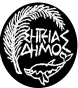 